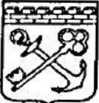 Руководителям органов местного самоуправления Ленинградской области, осуществляющих управление в сфере образования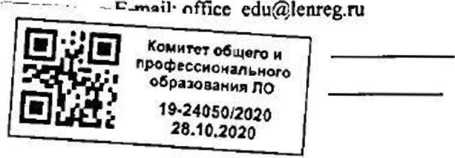 Уважаемые руководители!В соответствии с Порядком проведения всероссийской олимпиады школьников (далее соответственно - Порядок, Олимпиада), утвержденным приказом Министерства образования и науки Российской Федерации от 18 ноября 2013 г. № 1252, ежегодно в период с 2 ноября по 25 декабря текущего учебного года на всей территории Российской Федерации проводится муниципальный этап Олимпиады (п.8, п.22, п.45 Порядка).В соответствии с п.44 и п.46 Порядка в муниципальном этапе Олимпиады по каждому общеобразовательному предмету принимают индивидуальное участие обучающиеся 7-11 классов организаций, осуществляющих образовательную деятельность по образовательным программам основного общего и среднего общего образования, являющиеся:участниками школьного этапа Олимпиады текущего учебного года, набравшими необходимое для участия в муниципальном этапе Олимпиады количество баллов, установленное организатором муниципального этапа олимпиады;победителями и призёрами муниципального этапа Олимпиады предыдущего учебного года, продолжающими обучение в организациях, осуществляющих образовательную деятельность по образовательным программам основного общего и среднего общего образования.При этом в соответствии с п.47 Порядка победители и призёры муниципального этапа предыдущего года вправе выполнять олимпиадные задания, разработанные для более старших классов по отношению к тем, в которых они проходят обучение. В случае их прохождения на последующие этапы Олимпиады, данные участники Олимпиады выполняют олимпиадные задания, разработанные для класса, который они выбрали на муниципальном этапе Олимпиады.Комитет общего и профессионального образования Ленинградской области (далее — комитет) обращает Ваше внимание на недопустимость организацииучастия в муниципальном этапе Олимпиады исключительно победителей и призеров школьного этапа Олимпиады текущего учебного года (рекомендуется направление органом местного самоуправления, осуществляющим управление в сфере образования, в образовательные организации инструктивно - методического письма).На территории Ленинградской области в 2020-2021 учебном году в соответствии с п.З Порядка Олимпиада проводится по следующим предметам:астрономия, обществознание, экономика, английский язык, биология, информатика, география, химия, французский язык, экология, основы безопасности жизнедеятельности, физика, технология, искусство (мировая художественная культура), немецкий язык, русский язык, история, право, литература, физическая культура, испанский язык, китайский язык, математика для обучающихся по образовательным программам основного общего и среднего общего образования.С целью организованного проведения муниципального этапа Олимпиады в Ленинградской области в 2020-2021 учебном году комитет напоминает, что в соответствии с п.5 Порядка организатором муниципального этапа Олимпиады является орган местного самоуправления, осуществляющий управление в сфере образования.В соответствии с п.45 и п.48 Порядка организатор муниципального этапа Олимпиады:Устанавливает места проведения муниципального этапа Олимпиады по каждому общеобразовательному предмету (рекомендуется издание отдельного распорядительного акта органа местного самоуправления, осуществляющего управление в сфере образования).Формирует оргкомитет муниципального этапа олимпиады и утверждает его состав (рекомендуется издание отдельного распорядительного акта органа местного самоуправления, осуществляющего управление в сфере образования).В соответствии с п.49 и п.50 Порядка оргкомитет муниципального этапа Олимпиады: определяет организационно-технологическую	модель проведениямуниципального этапа Олимпиады (рекомендуется направление органом местного самоуправления, осуществляющим управление в	сфере	образования,в образовательные организации инструктивно - методического письма):обеспечивает организацию и проведение муниципального этапа Олимпиады в соответствии с утвержденными организатором муниципального этапа Олимпиады требованиями к проведению муниципального этапа Олимпиады по каждому общеобразовательному предмету, настоящим Порядком и действующими на момент проведения муниципального этапа Олимпиады санитарно — эпидемиологическими требованиями к условиям и организации обучения в организациях, осуществляющих образовательную деятельность по образовательным программам основного общего и среднего общего образования;осуществляет кодирование (обезличивание) олимпиадных работ участников муниципального этапа Олимпиады;несет ответственность за жизнь и здоровье участников Олимпиады во время проведения муниципального этапа Олимпиады.Состав оргкомитета муниципального этапа Олимпиады формируется из представителей органов местного самоуправления, осуществляющих управление в сфере образования, муниципальных и региональных предметно - методических комиссий Олимпиады, педагогических и научно-педагогических работников.Формирует жюри муниципального этапа Олимпиады по каждому общеобразовательному предмету и утверждает их составы (рекомендуется издание отдельного распорядительного	акта органа	местного	самоуправления,осуществляющего управление в сфере образования).В соответствии с п.31 - п.32 жюри муниципального этапа Олимпиады:принимает для оценивания закодированные (обезличенные) олимпиадные работы участников муниципального этапа Олимпиады; оценивает выполненные	олимпиадные	задания	в соответствиис утвержденными критериями и методиками оценивания выполненных олимпиадных заданий муниципального этапа Олимпиады;проводит с участниками Олимпиады анализ олимпиадных заданий и их решений;осуществляет очно по запросу участника муниципального этапа Олимпиады показ выполненных им олимпиадных заданий;представляет результаты Олимпиады ее участникам;рассматривает очно апелляции участников муниципального этапа Олимпиады с использованием видеофиксации и составлением соответствующего протокола;определяет победителей и призеров муниципального этапа Олимпиады на основании рейтинга по каждому общеобразовательному предмету и в соответствии с квотой, установленной организатором муниципального этапа Олимпиады;представляет организатору муниципального этапа Олимпиады результаты Олимпиады (протоколы) для их утверждения, а также протоколы и видеозаписи очного рассмотрения апелляций участников Олимпиады (в случае их наличия);составляет и представляет организатору муниципального этапа Олимпиады аналитический отчет о результатах выполнения олимпиадных заданий по каждому общеобразовательному предмету.Состав жюри муниципального этапа Олимпиады формируется из числа педагогических, научно - педагогических работников, руководящих работников образовательных организаций, аспирантов, ординаторов, ассистентов — стажеров, а также специалистов в области знаний, соответствующих предмету Олимпиады.Комитет обращает Ваше внимание на недопустимость необъективной проверки олимпиадных заданий, выполненных участниками муниципального этапа Олимпиады, в том числе в целях обеспечения большего представительства обучающихся муниципальных общеобразовательных организаций на региональном этапе Олимпиады.Устанавливает количество баллов по каждому общеобразовательному предмету и классу, необходимое для участия на муниципальном этапе Олимпиады (рекомендуется издание отдельного распорядительного акта органа местного самоуправления, осуществляющего управление в сфере образования).Утверждает требования к организации и проведению муниципального этапа Олимпиады по каждому общеобразовательному предмету, определяющие принципы составления олимпиадных заданий и формирования комплектов олимпиадных заданий, описание необходимого материально-технического обеспечения для выполнения олимпиадных заданий, перечень справочных материалов, средств связи и электронно-вычислительной техники, разрешенных к использованию во время проведения муниципального этапа Олимпиады, критерии и методики оценивания выполненных олимпиадных заданий, процедуру регистрации участников муниципального этапа Олимпиады, показ олимпиадных работ, а также рассмотрения апелляций участников муниципального этапа Олимпиады (рекомендуется издание отдельного распорядительного акта органа местного самоуправления, осуществляющего управление в сфере образования).Обеспечивает хранение олимпиадных заданий по каждому общеобразовательному предмету для муниципального этапа Олимпиады, несет установленную законодательством Российской Федерации ответственность за их конфиденциальность.Заблаговременно информирует руководителей организаций, осуществляющих образовательную деятельность по образовательным программам основного общего и среднего общего образования, расположенных на территории муниципального района (городского округа) Ленинградской области, участников муниципального этапа Олимпиады и их родителей (законных представителей) о сроках и местах проведения муниципального этапа Олимпиады по каждому общеобразовательному предмету, а также о Порядке и утвержденных требованиях к организации и проведению муниципального этапа Олимпиады по каждому общеобразовательному предмету (рекомендуется направление органом местного самоуправления, осуществляющим управление в сфере образования, в образовательные организации инструктивно - методического письма и размещение соответствующей информации на официальном сайте в сети «Интернет»).Определяет квоты победителей и призеров муниципального этапа Олимпиады по каждому общеобразовательному предмету (рекомендуется издание отдельного распорядительного акта органа местного самоуправления, осуществляющего управление в сфере образования).Комитет обращает Ваше внимание, что наличие статуса победителя или призера муниципального этапа Олимпиады не является необходимым и достаточным условием для участия в следующем этапе Олимпиады - региональном.Утверждает результаты муниципального этапа Олимпиады по каждому общеобразовательному предмету (рейтинг победителей и рейтинг призеров муниципального этапа Олимпиады) и публикует их на своем официальном сайте в сети «Интернет», в том числе протоколы жюри муниципального этапа Олимпиады по каждому общеобразовательному предмету (рекомендуется издание отдельного распорядительного акта органа местного самоуправления, осуществляющего управление в сфере образования).Передаёт результаты участников муниципального этапа Олимпиады по каждому общеобразовательному предмету и классу организатору регионального этапа Олимпиады - органу государственной власти субъекта Российской Федерации, осуществляющему государственное управление в сфере образования (комитету).Награждает победителей и призёров муниципального этапа Олимпиады поощрительными грамотами (рекомендуется утвердить отдельным распорядительным актом органа местного самоуправления, осуществляющего управление в сфере образования, образец поощрительной грамоты победителя и призера муниципального этапа всероссийской олимпиады школьников, а также организовать награждение победителей и призеров муниципального этапа Олимпиады в торжественной обстановке до начала регионального этапа Олимпиады).Комитет обращает Ваше внимание, что в соответствии с п.13 Порядка до начала муниципального этапа Олимпиады по каждому общеобразовательному предмету представители организатора муниципального этапа Олимпиады должны проводить инструктаж участников муниципального этапа Олимпиады - информировать их о продолжительности муниципального этапа Олимпиады, порядке подачи апелляций о несогласии с выставленными баллами, о случаях удаления с Олимпиады, а также о времени и месте ознакомления с результатами муниципального этапа Олимпиады (рекомендуется издание отдельного распорядительного акта органа местного самоуправления, осуществляющего управление в сфере образования, об утверждении инструкции для участников муниципального этапа Олимпиады в 2020 - 2021 учебном году).Кроме того, комитет обращает Ваше внимание, что:В соответствии с п.44 Порядка муниципальный этап Олимпиады проводится по заданиям, разработанным региональными предметно-методическими комиссиями по общеобразовательным предметам, по которым проводится Олимпиада.В соответствии с п.45 Порядка конкретные сроки проведения муниципального этапа Олимпиады по каждому общеобразовательному предмету устанавливаются органом государственной власти субъекта Российской Федерации, осуществляющим государственное управление в сфере образования (комитетом).Олимпиады - органом государственной власти субъекта Российской Федерации, осуществляющим государственное управление в сфере образования (комитетом);— победители и призеры регионального этапа Олимпиады предыдущего учебного года, продолжающие обучение в организациях, осуществляющих образовательную деятельность по образовательным программам основного общего и среднего общего образования.В соответствии с п.48 Порядка требования к организации и проведению муниципального этапа Олимпиады по каждому общеобразовательному предмету, которые определяют принципы составления олимпиадных заданий и формирования комплектов олимпиадных заданий, описание необходимого материально- технического обеспечения для выполнения олимпиадных заданий, критерии и методики оценивания выполненных олимпиадных заданий, процедуру регистрации участников муниципального этапа Олимпиады, показ олимпиадных работ, а также рассмотрения апелляций участников муниципального этапа Олимпиады, разрабатываются региональными предметно-методическими комиссиями в соответствии с методическими рекомендациями центральных предметно-методических комиссий.В соответствии с п.48 Порядка сроки, способ и формат предоставления органами местного самоуправления Ленинградской области, осуществляющими управление в сфере образования, результатов участников муниципального этапа Олимпиады определяются органом государственной власти субъекта Российской Федерации, осуществляющим государственное управление в сфере образования (комитетом).Дополнительно сообщаем, что при проведении школьного этапа Олимпиады следует руководствоваться абзацами с четвертого по восьмой пункта 3.2. санитарно- эпидемиологических правил СП 3.1/2.4.3598-20, утвержденных постановлением Главного государственного санитарного врача Российской Федерации от 30 июня 2020 г. № 16.При этом необходимо обеспечивать права участников, предусмотренные Порядком проведения Олимпиады, а также объективность и прозрачность проведения всех процедур.В связи с этим, комитет просит организовать работу по своевременному изданию необходимых для организации и проведения муниципального этапа Олимпиады распорядительных актов органов местного самоуправления, осуществляющих управление в сфере образования (примерный перечень прилагается), а также по разработке и направлению в муниципальные общеобразовательные организации соответствующих инструктивно - методических писем (примерный перечень прилагается).Заместитель председателя комитета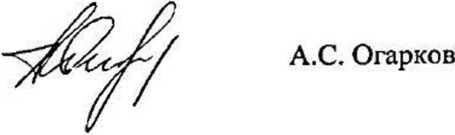 Рогожин А. О. 8(812)5391-44-53Приложение 1 к письму комитета общего и профессионального образования Ленинградской области от «	» октября 2020 года №Примерный перечень распорядительных актов органов местного
самоуправления Ленинградской области, осуществляющих управление в сфере
образования, по организации и проведению муниципального этапа
всероссийской олимпиады школьников в 2020-2021 учебном годуОб установлении мест проведения муниципального этапа всероссийской олимпиады школьников по общеобразовательным предметам в муниципальном районе (городском округе) в 2020-2021 учебном году (с перечислением мест и сроков проведения, а также времени начала муниципального этапа олимпиады по каждому общеобразовательному предмету).Об утверждении состава оргкомитета муниципального этапа всероссийской олимпиады школьников в муниципальном районе (городском округе) в 2020-2021 учебном году.Об утверждении составов жюри муниципального этапа всероссийской олимпиады школьников по общеобразовательным предметам в муниципальном районе (городском округе) в 2020-2021 учебном году (пофамильные списки членов жюри по каждому общеобразовательному предмету).Об установлении количества баллов по каждому общеобразовательному предмету и классу, необходимое для участия на муниципальном этапе всероссийской олимпиады школьников в муниципальном районе (городском округе) в 2020-2021 учебном году.Об утверждении требований к организации и проведению муниципального этапа всероссийской олимпиады школьников по общеобразовательным предметам в муниципальном районе (городском округе) в 2020-2021 учебном году (в качестве приложений — требования по не менее чем 19 общеобразовательным предметам).Об установлении квот победителей и призеров муниципального этапа всероссийской олимпиады школьников по общеобразовательным предметам в муниципальном районе (городском округе) в 2020-2021 учебном году (по не менее чем 19 общеобразовательным предметам).Об утверждении результатов (рейтинга победителей и призеров) муниципального этапа всероссийской олимпиады школьников по каждому общеобразовательному предмету в муниципальном районе (городском округе) в 2020-2021 учебном году.Об утверждении образца поощрительной грамоты победителя и призера муниципального этапа всероссийской олимпиады школьников в муниципальном районе (городском округе) (при отсутствии соответствующего распорядительного акта, изданного ранее).Об утверждении инструкции для участников муниципального этапа всероссийской олимпиады школьников в муниципальном районе (городском округе) в 2020-2021 учебном году.Приложение 2к письму комитета общего и профессионального образования Ленинградской области от «	» октября 2020 года №	Примерный перечень инструктивно-методических писем
органов местного самоуправления Ленинградской области, осуществляющихуправление в сфере образования, в адрес
руководителей муниципальных общеобразовательных организаций
по организации и проведению муниципального этапа всероссийской
олимпиады школьников в 2020-2021 учебном году1. Об организационно-технологической модели проведения муниципального этапа всероссийской олимпиады школьников в муниципальном районе (городском округе) в 2020-2021 учебном году.недопустимости организации участия в муниципальном этапе всероссийской олимпиады школьников исключительно победителей и призеров школьного этапа всероссийской олимпиады школьников текущего учебного года в муниципальном районе (городском округе) в 2020-2021 учебном году.сроках и местах проведения муниципального этапа всероссийской олимпиады школьников по каждому общеобразовательному предмету, а также о Порядке и утвержденных требованиях к организации и проведению муниципального этапа всероссийской олимпиады школьников по каждому общеобразовательному предмету в муниципальном районе (городском округе) в 2020-2021 учебном году.